H3 : Renaissance, Humanisme et réformes religieuses : les mutations de l’Europe.H3 : Renaissance, Humanisme et réformes religieuses : les mutations de l’Europe.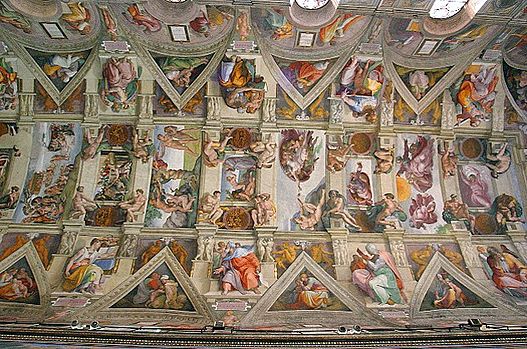 Plafond de la chapelle sixtine par Michel AngePlafond de la chapelle sixtine par Michel AngeQuestion du chapitre : comment les mutations intellectuelles, artistiques et religieuses des XVème et XVIème siècles transforment-elles profondément l’Europe ?Question du chapitre : comment les mutations intellectuelles, artistiques et religieuses des XVème et XVIème siècles transforment-elles profondément l’Europe ?Capacités travailléesCapacités travailléesConduire une démarche historique S’approprier un questionnement historique et géographiqueEmployer les notions et exploiter les outils spécifiques aux disciplines : Employer les notions et le lexique acquis en histoire et en géographie à bon escientConnaitre se repérer : Identifier et nommer les dates et acteurs clés des grands évènements.Contextualiser Mettre un événement ou une figure en perspective.Construire une argumentation historique ou géographique : Réaliser un exposé oral.Conduire une démarche historique S’approprier un questionnement historique et géographiqueEmployer les notions et exploiter les outils spécifiques aux disciplines : Employer les notions et le lexique acquis en histoire et en géographie à bon escientConnaitre se repérer : Identifier et nommer les dates et acteurs clés des grands évènements.Contextualiser Mettre un événement ou une figure en perspective.Construire une argumentation historique ou géographique : Réaliser un exposé oral.L’Humanisme, une vision renouvelée de l’homme.Les Réformes protestantesLa Renaissance artistiqueL’Humanisme, une vision renouvelée de l’homme.Les Réformes protestantesLa Renaissance artistiqueConnaissancesConnaissancesSavoir expliquer l’Humanisme : référence à l’Antiquité, volonté de rupture, caractéristiques principales, lieux de diffusion, limites…Savoir expliquer les réformes religieuses : Points de départ, acteurs, raisons, réaction catholique, conflits et paix de religion…Savoir expliquer la renaissance artistique : acteurs innovations techniques, références à l’antiquité, mécénat, lieux de diffusion…Savoir expliquer l’Humanisme : référence à l’Antiquité, volonté de rupture, caractéristiques principales, lieux de diffusion, limites…Savoir expliquer les réformes religieuses : Points de départ, acteurs, raisons, réaction catholique, conflits et paix de religion…Savoir expliquer la renaissance artistique : acteurs innovations techniques, références à l’antiquité, mécénat, lieux de diffusion…Repères chronologiques à connaîtreRepères chronologiques à connaître1450 : Invention de l’Imprimerie par Gutenberg1539 : création des jésuites1453 : chute de Constantinople1542 : Inquisition1508-1512 : Michel Ange peint le plafond de la chapelle Sixtine1545 – 1563 : concile de Trente1511 : Eloge de la folie d’Erasme1555 : Paix d’Augsbourg1516 -1519 : séjour de Léonard de Vinci à la cour de France1572 : massacre de la Saint Barthelemy1517 : 95 Thèses de Luther1598 : Edit de NantesPersonnage à connaîtrePersonnage à connaîtreDes artistesDes artistesLéonard de VinciJan Van EyckMichel Ange…Des MécènesDes MécènesFrançois IerJules IILaurent de Médicis…Des humanistesDes humanistesRabelaisErasmeDes réformateursDes réformateursLuther CalvinHenri VIII…VocabulaireVocabulaireConcileMécèneExcommunicationOeuvreHumanisteRéforme protestanteIndulgencesRéforme catholiqueInquisitionRenaissance artistique